«Аппликации для детей»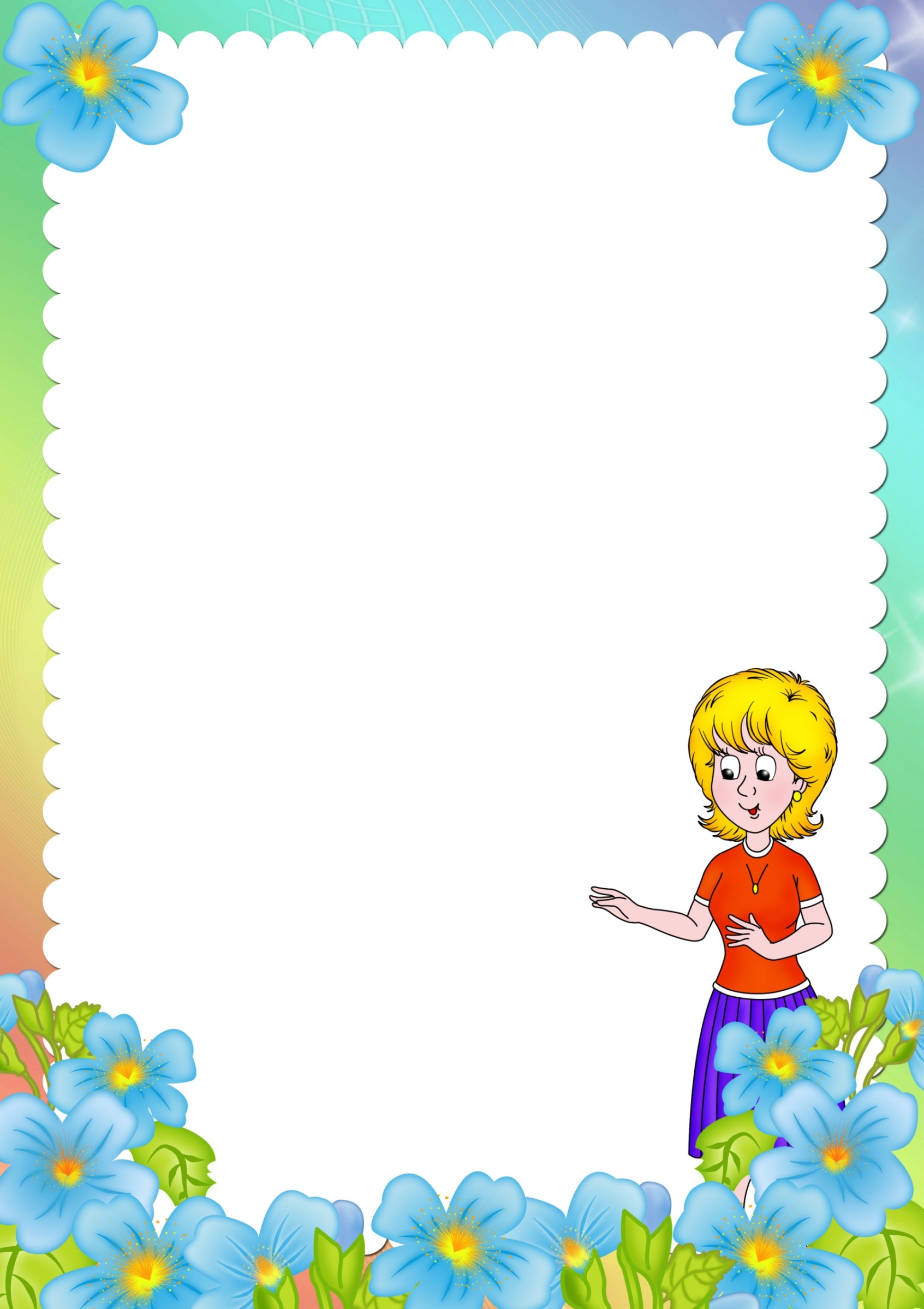 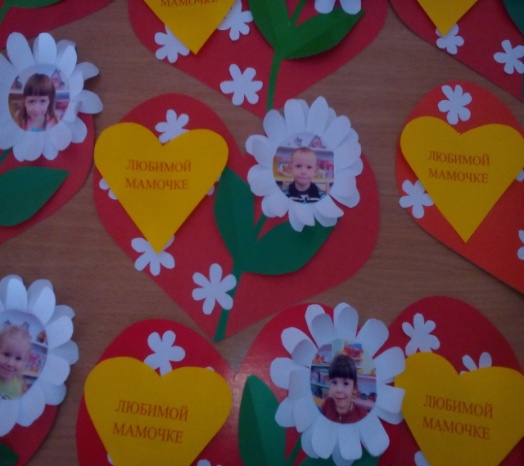 Каким бы не рос ваш малыш — спокойным тихоней или шустрым непоседой — существует вид деятельности, способный творить чудеса. Это — аппликация. Во время занятия, которое под силу провести любой маме, глаза ребенка загораются: он видит, как из-под его пальчиков получается настоящий шедевр. Поверьте, детям очень нравится такое времяпрепровождение. Аппликация дает детям…Занимаясь аппликацией, ваш малыш будет занят делом. Сам процесс и его результат принесет ребенку массу удовольствия. Такие занятия существенно сближают родителей с ребенком. У  детей развивается и совершенствуется мелкая моторика, что самым лучшим образом сказывается на умственном развитии ребенка. Во время занятия у ребенка развивается художественное воображение и эстетический вкус, а также конструкторское мышление.  Занятия аппликацией развивают абстрактное и объектное мышление, и даже речь.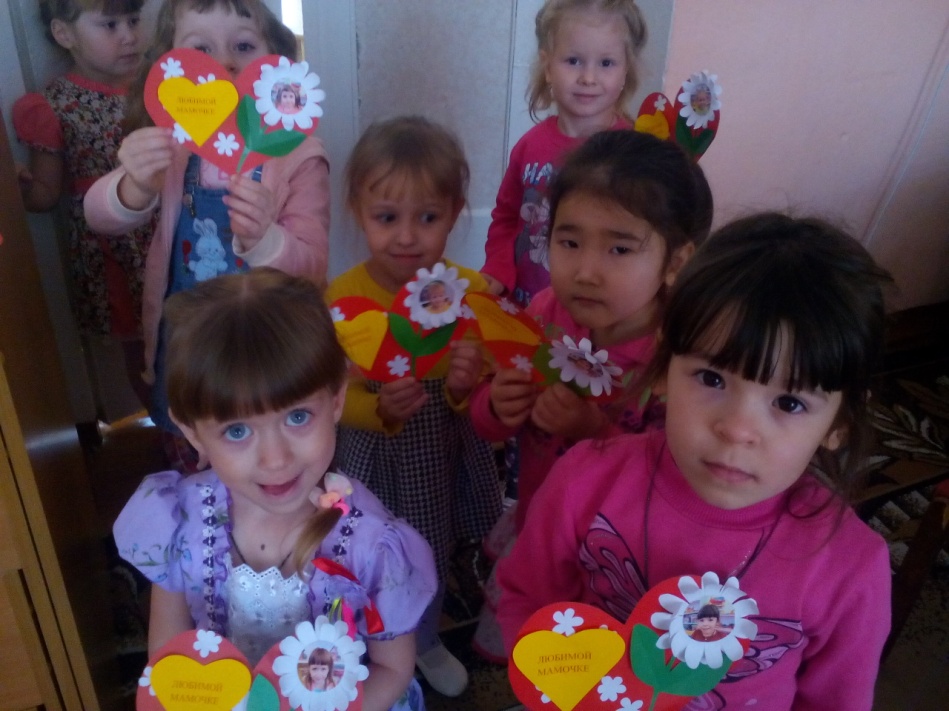 